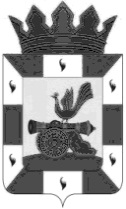 К О М И Т Е Т    П О   О Б Р А З О В А Н И ЮАДМИНИСТРАЦИИ МУНИЦИПАЛЬНОГО ОБРАЗОВАНИЯ«СМОЛЕНСКИЙ РАЙОН» СМОЛЕНСКОЙ ОБЛАСТИП Р И К А Зот 21.02.2018 года № 70 Об организации временноготрудоустройства несовершеннолетних в каникулярное времяВ рамках реализации муниципальной программы «Развитие системы образования в муниципальном образовании «Смоленский район» Смоленской области на 2017-2019 годы», подпрограммы 8 «Отдых и оздоровление детей и подростков на 2017-2019 годы», с целью организации временной занятости несовершеннолетних в период каникулПРИКАЗЫВАЮ:Руководителям образовательных организаций:- организовать временную занятость обучающихся в каникулярное время путем создания в образовательных организациях временных рабочих мест для трудоустройства граждан в возрасте от 14 до 18 лет в составе трудовых бригад;- обеспечить соблюдение норм Трудового Кодекса РФ, своевременную выплату заработной платы несовершеннолетним гражданам за фактически отработанное время;- утвердить Положение об организации мероприятий по формированию и деятельности трудовых бригад несовершеннолетних;- создать условия для обеспечения установленных мер безопасности жизни и здоровья несовершеннолетних, травматизма, безопасности дорожного движения в период работы трудовых бригад;- представить в отдел опеки и попечительства комитета по образованию Администрации муниципального образования «Смоленский район» Смоленской области документы (приложение 1) для согласования работы несовершеннолетних в возрасте от 14 до 16 лет в составе трудовых бригад;- обеспечить сдачу документации согласно формам отчетности, не позднее 2 дней с момента окончания работы несовершеннолетнего, в МКУ «ЦБУКО Смоленского района».2. Начальнику бухгалтерии  МКУ «ЦБУКО Смоленского района»  (Беленкова И. Л.) осуществлять расчет и перечисление заработной платы несовершеннолетним из средств муниципальной программы «Развитие системы образования в муниципальном образовании «Смоленский район» Смоленской области на 2017-2019 годы».3. Начальнику отдела опеки и попечительства комитета по образованию Администрации муниципального образования «Смоленский район» Смоленской области (Кунавич Е. Н.) выдать разрешение для несовершеннолетних в возрасте от 14 до 16 лет на работу в составе трудовых бригад.4. Контроль за  исполнением  настоящего  приказа  возложить  на заместителя председателя комитета по образованию – начальника отдела дошкольного, общего и дополнительного образования - Синицину Е.Ф.Председатель комитета по образованию                                                           И.В. ЛонщаковаПриложение 1Документы для согласования трудоустройства несовершеннолетних лиц           с органами опеки и попечительства1. Копия паспорта несовершеннолетнего (или свидетельства о рождении).2. Копия справки о состоянии здоровья несовершеннолетнего.3. Согласие родителя (законного представителя) несовершеннолетнего  на его трудоустройство. 4. Заявление на обработку персональных данных несовершеннолетнего.5. Копия паспорта родителя (законного представителя).6. Ходатайство директора школы о трудоустройстве несовершеннолетнего.7. Справка об обучении из школы, на каждого обучающегося.8. Список обучающихся, подлежащих трудоустройству.